                                   В регистр       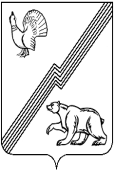 ДЕПАРТАМЕНТ ФИНАНСОВ АДМИНИСТРАЦИИ ГОРОДА ЮГОРСКА  Ханты-Мансийского автономного округа – Югры  ПРИКАЗ  от  16 ноября 2017 года                                                                     № 7сО внесении изменений в приказ заместителяглавы города-директора департамента финансовот 07.04.2017 № 4с «Об утверждении Правил внутреннего трудового распорядка для работниковДепартамента финансов администрации города Югорска»          В соответствии с Уставом города Югоска, решением  Думы  города  Югорска от 05.05.2016 № 42 «О структуре администрации города Югорска»  приказываю:    1. Внести в  приложение  к приказу заместителя главы города-директора департамента финансов от 07.04.2017 № 4с «Об утверждении Правил внутреннего трудового  распорядка для  работников Департамента финансов администрации города Югорска» следующие изменения:    1.1. В разделе I:     1.1.1. В пункте 1.3 слова  «заместитель главы города - директор департамента финансов» заменить словами «директор департамента финансов».     1.1.2. В пункте 1.4 слова «управлением по вопросам муниципальной службы, кадров и архивов» заменить словами «управлением по вопросам муниципальной службы, кадров и наград».     1.2. В пункте  2.5 раздела II:     1.2.1. В подпункте 4  слова «кадровом резерве» заменит словами «кадровом резерве (резерве управленческих кадров)».    1.2.2. Подпункт 5 изложить в следующей редакции:     «5) при переводе муниципального служащего по его просьбе или с его согласия для прохождения муниципальной службы в другой орган местного самоуправления или в другой орган (структурное подразделение) органа местного самоуправления, а также при переводе муниципального служащего на иную должность муниципальной службы внутри Депфина при отсутствии кадрового резерва (резерва управленческих кадров) на должность муниципальной службы, а также при отказе лица, включенного в кадровый резерв (резерв управленческих кадров) на замещение вакантной должности;».    1.2.3. Подпункт 6 исключить.     1.3. Пункт 1  приложения  1  к Правилам внутреннего трудового распорядка работников Департамента финансов администрации  города Югорска  исключить.     2. Опубликовать приказ  в официальном печатном издании и разместить на  официальном сайте органов местного самоуправления города Югорска.     3. Настоящий приказ вступает в силу после его официального опубликования.Директор департамента финансов                                            И.Ю. Мальцева                                                                   